REQUERIMENTO Nº 26/2018 Requer informações acerca do Programa Social de habitação Minha Casa Minha Vida, Bosque das Árvores, neste município.Senhor Presidente,Senhores Vereadores, CONSIDERANDO que este Vereador foi procurado por diversos munícipes, tanto aqueles que foram sorteados e residem no bairro Bosque das Árvores, como também aqueles que estão na lista de suplentes, reivindicando e buscando informações quanto ao cumprimento dos direitos e deveres referentes ao Programa Social de habitação Minha Casa, Minha Vida; CONSIDERANDO que entre as dúvidas e denúncias apresentadas, estão: moradores alugando ou vendendo os apartamentos para terceiros (pessoas não cadastradas no referido Programa), falta de pagamento de parcelas do apartamento, falta de fiscalização por parte dos órgãos envolvidos, dentre outros;REQUEIRO que, nos termos do Art. 10, Inciso X, da Lei Orgânica do município de Santa Bárbara d’Oeste, combinado com o Art. 63, Inciso IX, do mesmo diploma legal, seja oficiado o Excelentíssimo Senhor Prefeito Municipal para que encaminhe a esta Casa de Leis as seguintes informações: 1º) Quais são os órgãos responsáveis pela fiscalização junto aos direitos e deveres dos moradores do bairro Bosque das Árvores e como é feita essa fiscalização?2º) Diante de uma irregularidade identificada (venda ou locação de apartamentos para terceiros; atraso de pagamento das parcelas) quais são as sanções adotadas? Como é feita a quebra de contrato?3º) Qual o número de munícipes sorteados com os apartamentos que devido irregularidades perderam o imóvel adquirido? Requeiro listagem contendo dados que corrobore com a resposta.4º) Quantos suplentes foram convocados para adquirirem os imóveis ora oriundos de quebra de contrato? Requeiro listagem contendo dados que corrobore com a resposta.5º) Qual é o número de munícipes que consta atualmente na lista de suplência aguardando convocação?  Requeiro cópia da listagem com os nomes.6º) Após o sorteio, houve destinação de algum apartamento através de expedição de ordem judicial (famílias em risco social, violência doméstica, imóvel em área de risco)? Quantos apartamentos foram destinados nesses termos? Requeiro listagem contendo dados que corrobore com a resposta.7º) A lista de suplentes segue uma ordem à risca ou quando é preciso realizar convocação há um novo sorteio entre os suplentes?8º) Os suplentes do bairro Bosque das Árvores podem vir a ser contemplados com futuros programas sociais de habitação, ou até mesmo fazer novos cadastros para participar desses, ou somente tem que aguardar quebra de contrato de algum morador residente no referido bairro?9º) Outras informações que julgarem necessárias.Plenário “Dr. Tancredo Neves”, em 11 de janeiro de 2017.JESUS VENDEDOR-Vereador / Vice Presidente-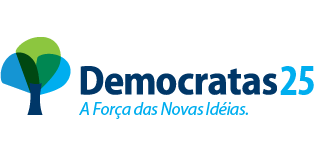 